ПРИЛОЖЕНИЕ 4.РЕЗУЛЬТАТЫ ДЕЯТЕЛЬНОСТИ В КАЧЕСТВЕ	               	КЛАССНОГО РУКОВОДИТЕЛЯ (7 КЛАСС)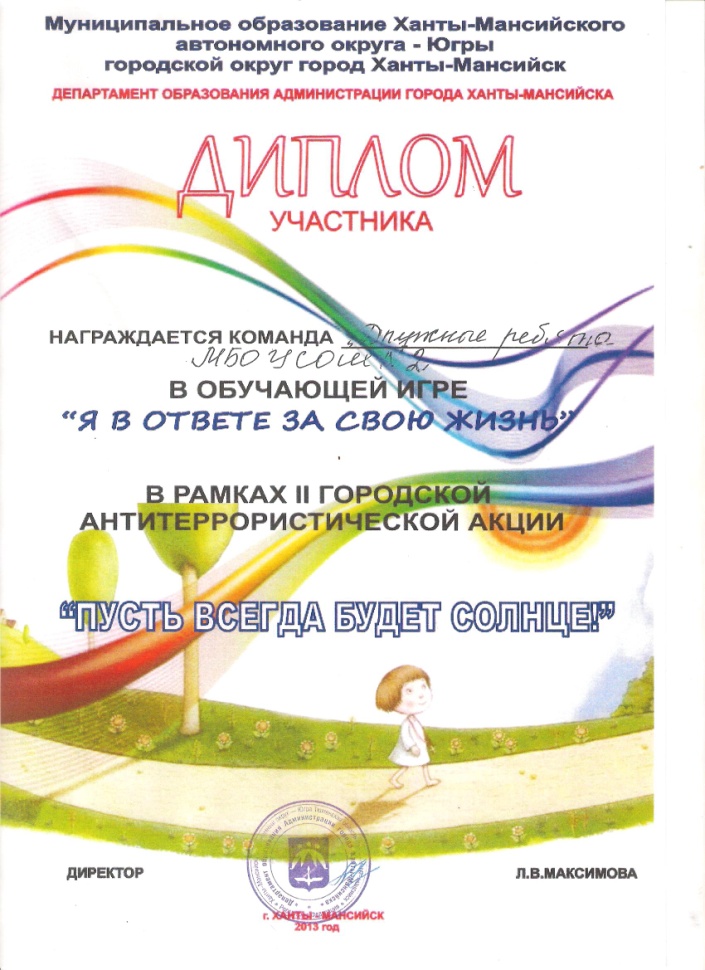 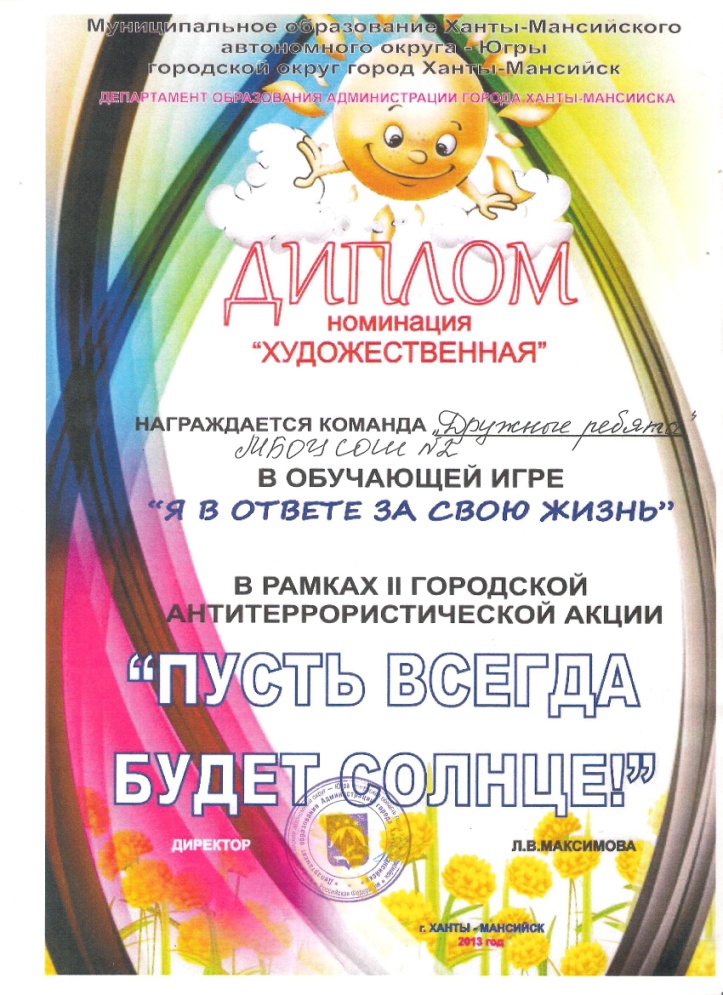 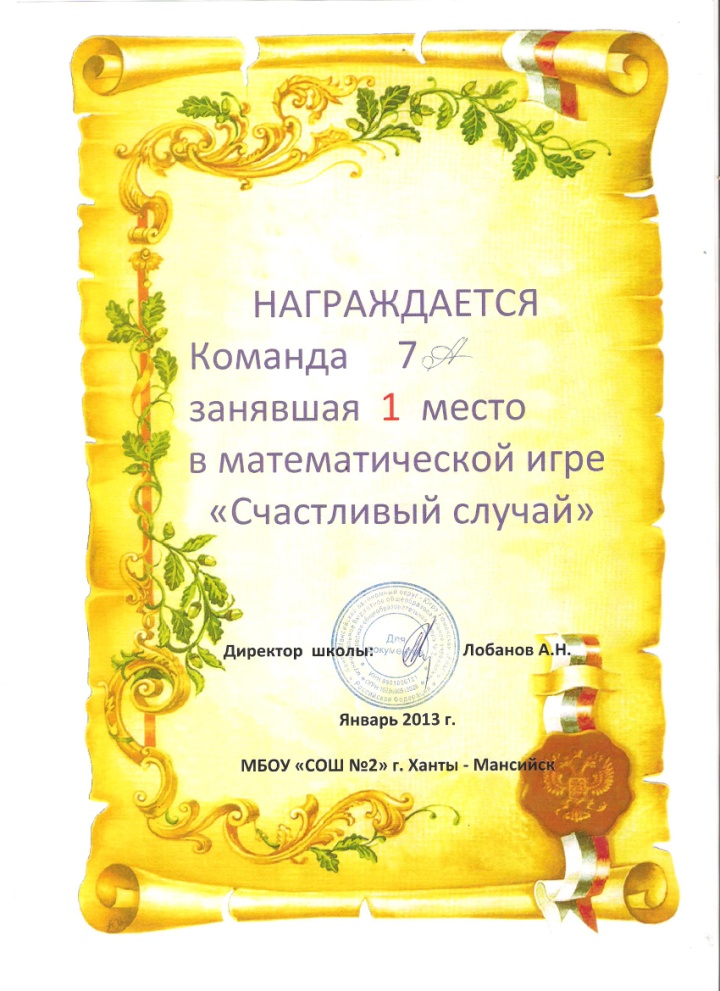 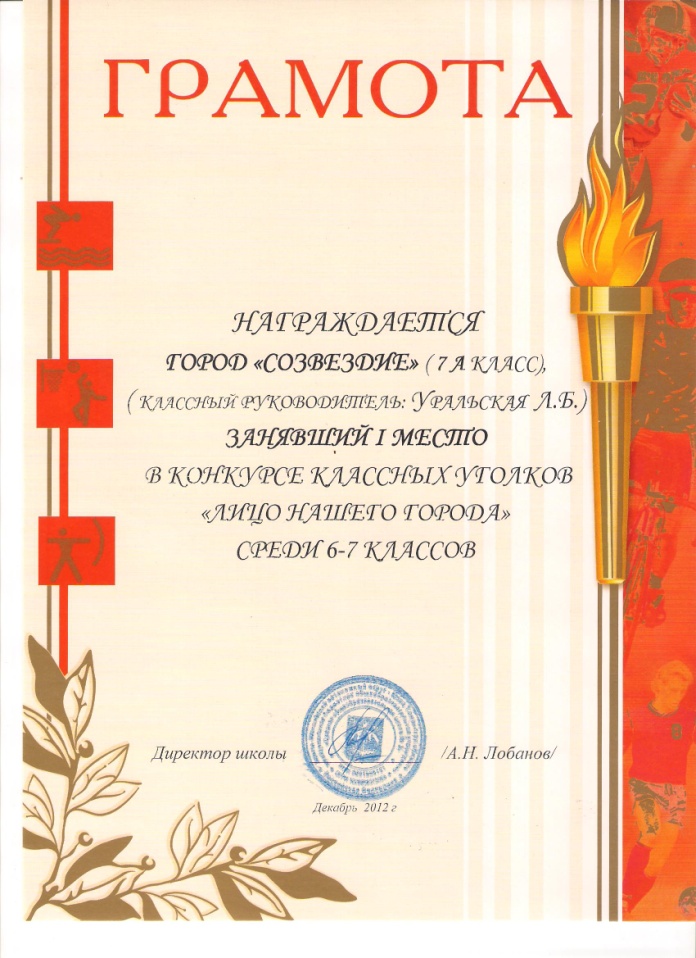 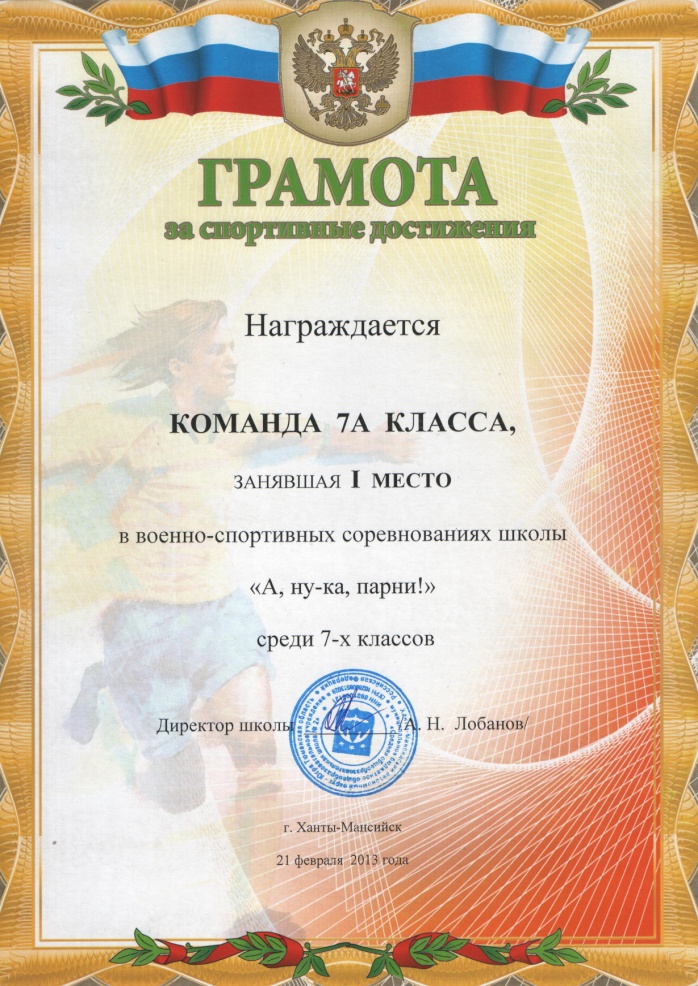 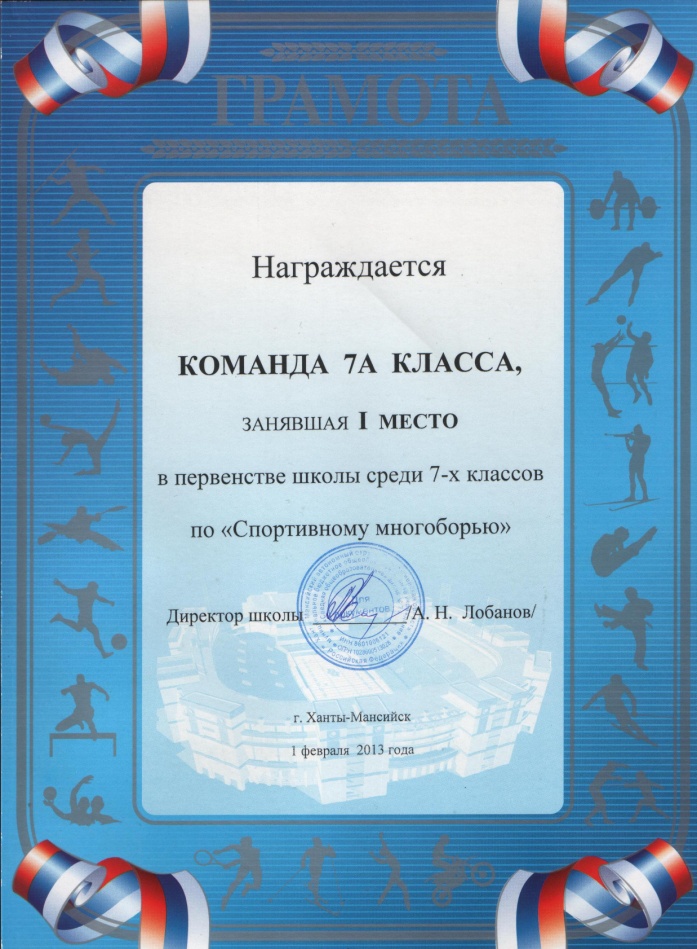 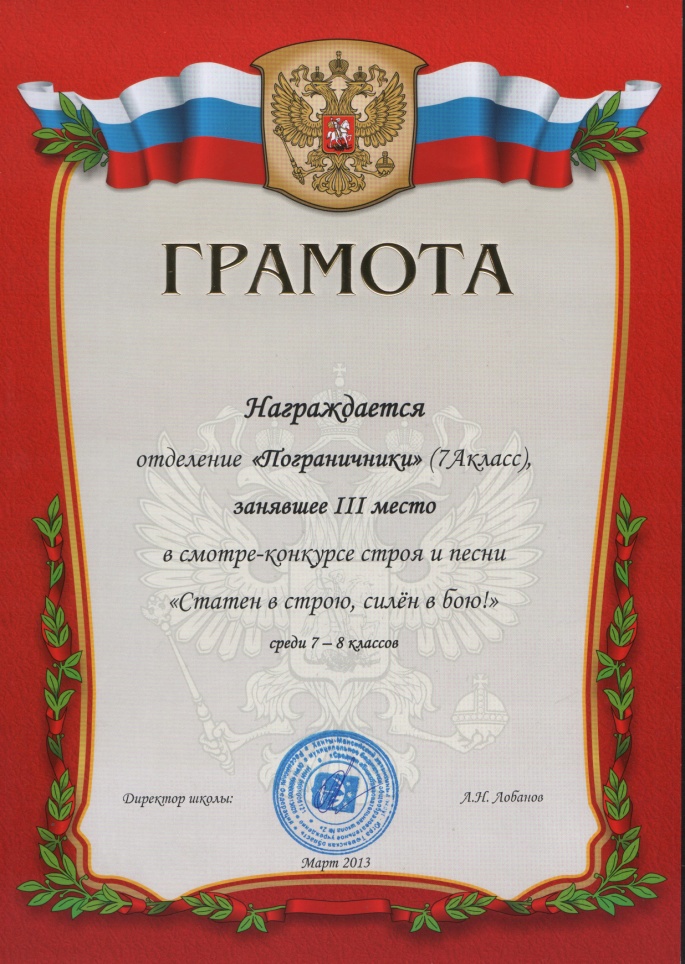 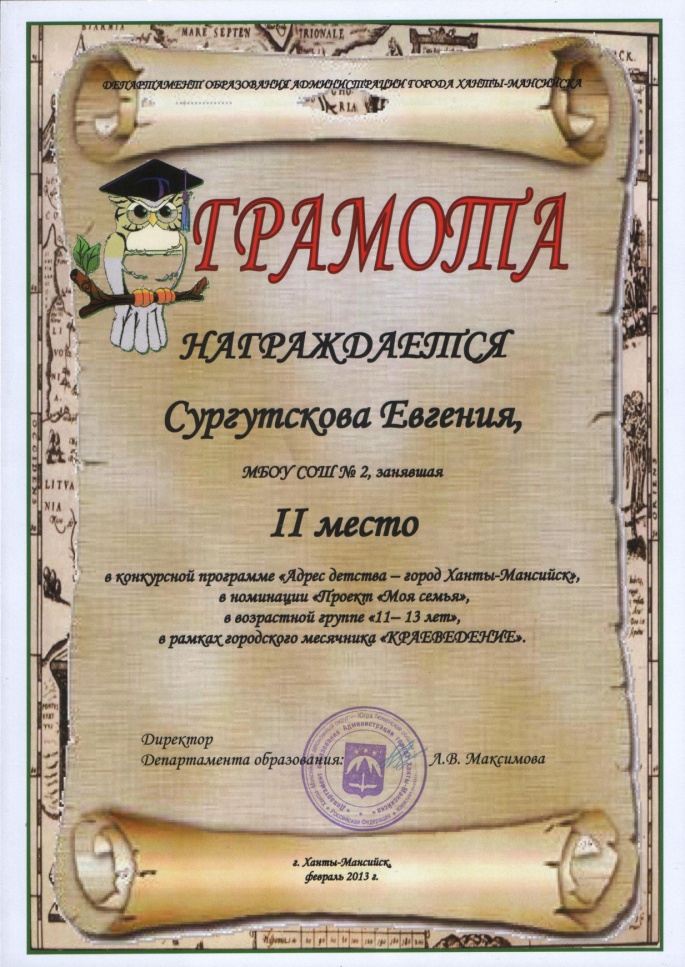 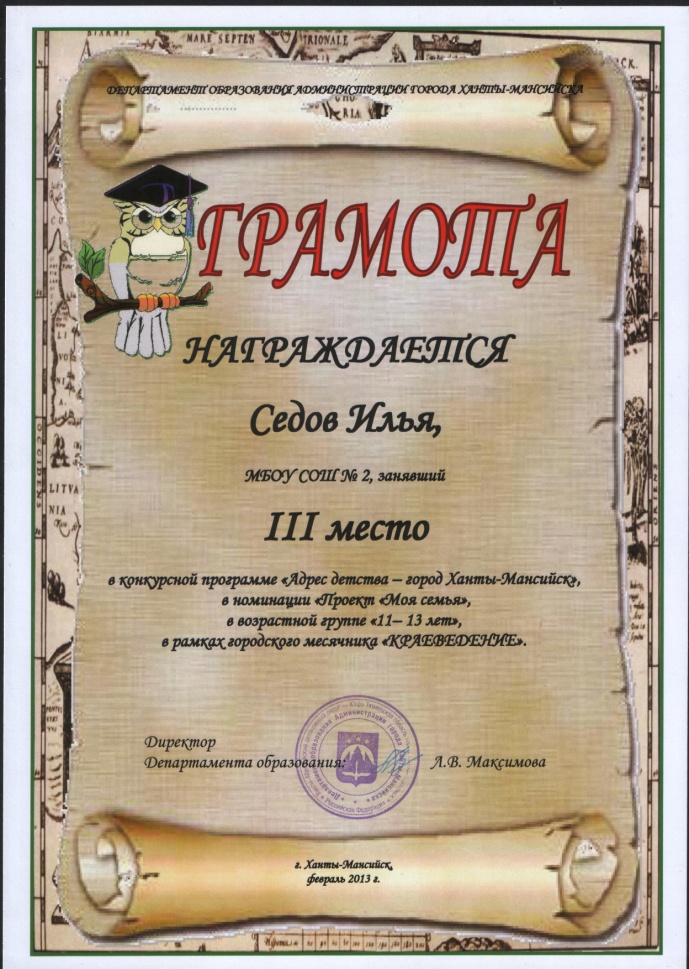 